 November Homework 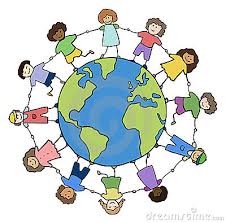 MondayTuesdayWednesdayThursdayWeek 1How many words can you find inside the word “Thanksgiving”? Here are a few: sang, tan, van. Can you make v10 more? 20 more?No SchoolElection DayGo to the polls with your parents. Discuss the election process.If you were president, what is one law you would ask Congress to pass? Write it down.Write down your birthday, but only use numbers. Example: Ms. Ashford’s birthday is 10-20-1956. Now, put the numbers in your birthday in order, from smallest to largest.Challenge!Put someone else’s birthday numbers in order from largest to smallest!Add up all the numbers in your birthday. Ms. Ashford would add: 1+0+2+0+1+9+5+6. Show your special birthday number in place value form. How many tens and ones do you have? Did you have any hundreds?Challenge!Show someone else’s special birthday number in place value form.Week 2Make a list of your 5 favorite foods. Make a tally chart of all the consonants in your list.Challenge!Make another tally chart of all the vowels in your list.Make a tally chart of how many bowls, cups, and plates are in your kitchen.Write a thank you letter to someone you love. Tell them why you are thankful for them.Solve It!There were 15 turkeys on MacDonald’s Farm. On Wednesday, 8 turkeys ran away. How many turkeys were left on the farm? Draw and write to describe how you found the answer.Week 3Look at this number: 267How many hundreds are there? How many tens? How many ones? Draw a picture of this number- draw a large square for each hundred, a long rectangle for each ten, and small circles for each one.Challenge!Is 267 even or odd?If you were a butterfly, what colors would you be? Draw the stages of a butterfly’s life cycle – make sure to label each stage! At the end, draw your butterfly with your favorite colors.Challenge!Describe each stage to an adult.Solve It!There were 25 frogs sitting on lily pads in a pond. 13 hopped away. How many frogs were left? Draw a picture to show how you got your answer.How many sit ups can you do in 1 minute? How many jumping jacks can you do in 1 minute? Add how many sit ups and jumping jacks you did altogether.Challenge!How many hundreds does that number have? How many tens? How many ones?Week 4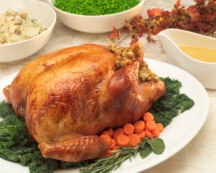 